№ п/пНаименование товара, работ, услугЕд. изм.Кол-воТехнические, функциональные характеристикиТехнические, функциональные характеристики№ п/пНаименование товара, работ, услугЕд. изм.Кол-воПоказатель (наименование комплектующего, технического параметра и т.п.)Описание, значениеДетское игровое оборудование ДИО 3.02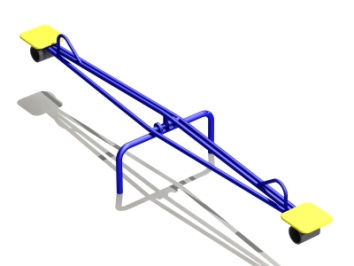 Шт. 1Детское игровое оборудование ДИО 3.02Шт. 1Высота  (мм) 500 (± 10мм)Детское игровое оборудование ДИО 3.02Шт. 1Длина  (мм)                                    3000 (± 10мм)Детское игровое оборудование ДИО 3.02Шт. 1Ширина  (мм)750 (± 10мм)Детское игровое оборудование ДИО 3.02Шт. 1Применяемые материалыПрименяемые материалыДетское игровое оборудование ДИО 3.02Шт. 1Конструктивные особенностиКачалка-балансир состоит из:- металлического каркаса (труба сечением не менее 32 мм и толщиной стеки не менее 3.2мм), вращающегося на валу с 2 подшипниками.- двух сидений из фанеры (толщиной не менее 24 мм);- основания (из трубы диаметром не менее 42 мм и толщиной стенки не менее 3.5мм);- амортизационного демпфера из армированной резины, толщиной не менее 10 мм.Все фанерные элементы должны иметь скруглённые кромки.Детское игровое оборудование ДИО 3.02Шт. 1Заглушкидолжны быть пластиковые, разных цветов, на места резьбовых соединений. Детское игровое оборудование ДИО 3.02Шт. 1Материалывлагостойкая фанера, окрашенная двухкомпонентной полиуретановой краской, специально предназначенной для применения на детских площадках, стойкой к сложным погодным условиям, истиранию, устойчивой к воздействию ультрафиолета и влаги. Окрашенный порошковой  краской металл..